DATE:		July 10, 2018TO:		All Proposers RFP #118062: Offtake Of Renewable Natural Gas (RNG) From Landfill Biogas For Transportation FuelFROM:	Carolyn Clow, Purchasing Agent	SUBJECT:	ADDENDUM #1The following responses are provided to questions received:Please acknowledge receipt of this addendum by noting “Addendum #1 Received” on the bottom of the Signature Affidavit when you submit your bid. If you have any questions regarding this addendum, please contact me at 608-266-4966.Sincerely,Carolyn A. Clow, CPPBPurchasing Agent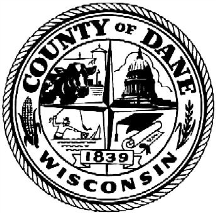 COUNTY OF DANEDEPARTMENT OF ADMINISTRATIONPURCHASING DIVISIONRoom 425 City-County Building210 Martin Luther King Jr. Blvd.Madison, WI 53703-3345608/266-4131FAX 608/266-4425      TDD 608/266-4941GREG BROCKMEYERDirector of AdministrationCHARLES HICKLINControllerQuestion #1Will 100% of the raw, unprocessed, gas be coming from the landfill?  Will there be any source that may disqualify a portion of the processed gas from D3 RIN certification? Answer #1All of the gas included under this RFP will come from the landfill.  The interconnect with the utility pipeline has the potential to accept additional quantities of RNG from other biogas sources.  That off-site gas will be segregated and metered separately and will require a separate EPA registration.  The off-site gas will not affect any portion of the landfill gas D3 RIN certification.Question #2One of the services we commonly offer is negotiating with the offtake local, or interstate, pipeline.  Has that already been addressed/finalized?Answer #2Dane County has already initiated negotiations with the pipeline company.  Dane County will finalize these negotiations without the successful Proposing firm’s assistance.Question #3We have a few questions/suggested language revisions to your Standard Terms and Conditions.  At what point in this process should we provide those to you?Answer #3Please include the language revisions in the RFP response. These revisions will be evaluated by the County’s legal counsel should the County choose to pursue a contract.Question #4Will there be beneficial standing or value to an RFP responder that is utilizing the Dane County offtake to provide services to the greater Madison area and various Wisconsin locations?Answer #4Dane County recognizes that using our landfill gas to fuel motor vehicles in the greater Madison area and in Wisconsin may be more efficient as it may reduce the number of parties in the value chain.  It may also provide additional non-monetary value to the project.  RFP respondents may recognize this efficiency, demonstrate how they can unlock greater value and how this value will be shared in an equitable manner.  Proposals will be evaluated based on the criterion in Section 2.4 of the RFP document. Question #5Is it safe to assume that the RNG will be injected into the Madison Gas and Electric natural gas distribution system? Answer #5No.  Gas will be injected into the ANR/TransCanada transmission pipeline.  This pipeline runs through the landfill property.